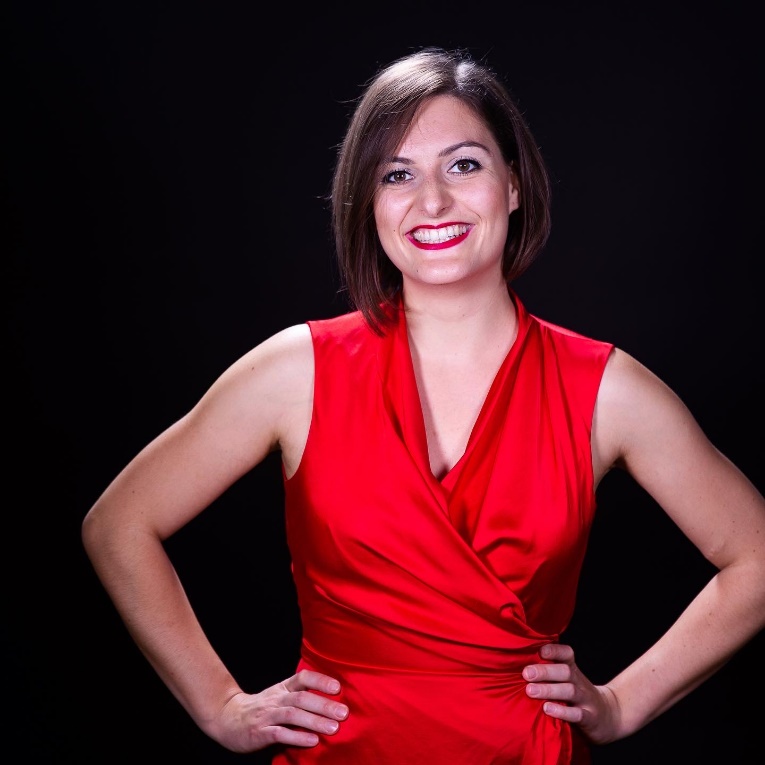 Helene Feldbauer, 11.04.1992Mezzosopranhelene.feldbauer7@gmail.comOpernrollen Komponist		Ariadne auf Naxos, R. Strauss			Aufzeichnung Schlossth. Schönb.	2021
Bergère, Tasse,	L’enfant et les sortilèges, Ravel 			Schlosstheater Schönbrunn	2020LibelluleFidalma 		Il matrimonio segreto, Cimarosa			Schlosstheater Schönbrunn	2019Ruggiero 		Alcina, Händel 					Schloss Tabor 			2019Marcellina		Le nozze di Figaro, Mozart			Schlosstheater Schönbrunn	2019									Konzerth. Wien, MV Graz u.m. 	2017Hänsel 		Hänsel und Gretel, Humperdinck			Schlosstheater Schönbrunn 	18/19Cornelia 		Giulio Cesare, Händel 				Studiobühne Penzing		2018Larina 		Eugen Onegin, Tschaikowsky			Schlosstheater Schönbrunn	2017Konzerte (Auswahl)	Solistin 		Valentinskonzert					Fatra House Žilina		2020Solistin 		Russischer Abend				Museum F. Schaljapin		2018									St. Petersburg, RusslandSolobeitrag 		Es geht wohl anders, Arlen 			Fernsehauftritt, Hofburg Wien 	2018Liederabend 	Russische Lieder und Arien, Tschaikowsky		Russ. Kulturinstitut, Wien 	2018Konzertabend	Barockkonzert, Vivaldi-Bach 			Schloss Loosdorf, NÖ		2018Altsolo 		Requiem, Biber					Salzburger Festspiele 		2016Altsolo 		Zögernd leise, Schubert				Salzburger Festspiele 		2015AusbildungMA VP 		Universität für Musik und darst. Kunst Wien	Wien, Österreich 	2019 – BA Gesang		ebend. 									2016 – 2019 BA IME 		Universität Mozarteum 				Salzburg, Österreich	2013 – 2017 BA ME 		ebend. 									2011 – 2017Als Choristin sang sie in der Konzertvereinigung der Wiener Staatsoper bei den Festspielen in Salzburg 2018 und zuvor bei Projekten im Bachchor. Dadurch lernte sie die Arbeit von R. Muti, M. Janson, T. Currentzis, K. Nagano, R. Jacobs, I. Boltan u.a. kennen und durfte unter der Regie von H. Neuenfels, A. Moses, L. Steier usw. viele Eindrücke gewinnen.  Lehrende		Masterclasses		Korrepetitoren 		Dirigenten 		RegisseureM. Klaushofer	Krassimira Stoyanova	M. Schiebel 		Chr. U. Meier		Michael SturmingerR. Sgier		Laura Aikin 		M. Lademann		N. Muus			Katerina Sokolova						Justus Zeyen 		P. Marschik 		Bobby Simma												W. GratschmaierBesonderheiten, andere Fähigkeiten Klarinettistin, Oboistin, Schuhplatteln (österr. Volkstanz), Ölmalerei, Kochen, Jazzgesang, Handwerk. 	Helene Feldbauer – MezzosopranDie aus Oberösterreich stammende Mezzosopranistin studiert seit dem Wintersemester 2016 klassischen Gesang bei Frau Professorin M. Klaushofer an der Universität für Musik und darstellende Kunst Wien und seit 2019 MA Vocal Performance. Zuvor absolvierte sie das Studium Musik- und Instrumentalmusikerziehung an der Universität Mozarteum in Salzburg, wo sie als langjährige Klarinettistin und Oboistin ihre ersten Berührungen und Erfahrungen mit Gesang machte. Sie war außerdem Mitglied des Collegium Vocale der Bachgesellschaft und des Bachchores Salzburg.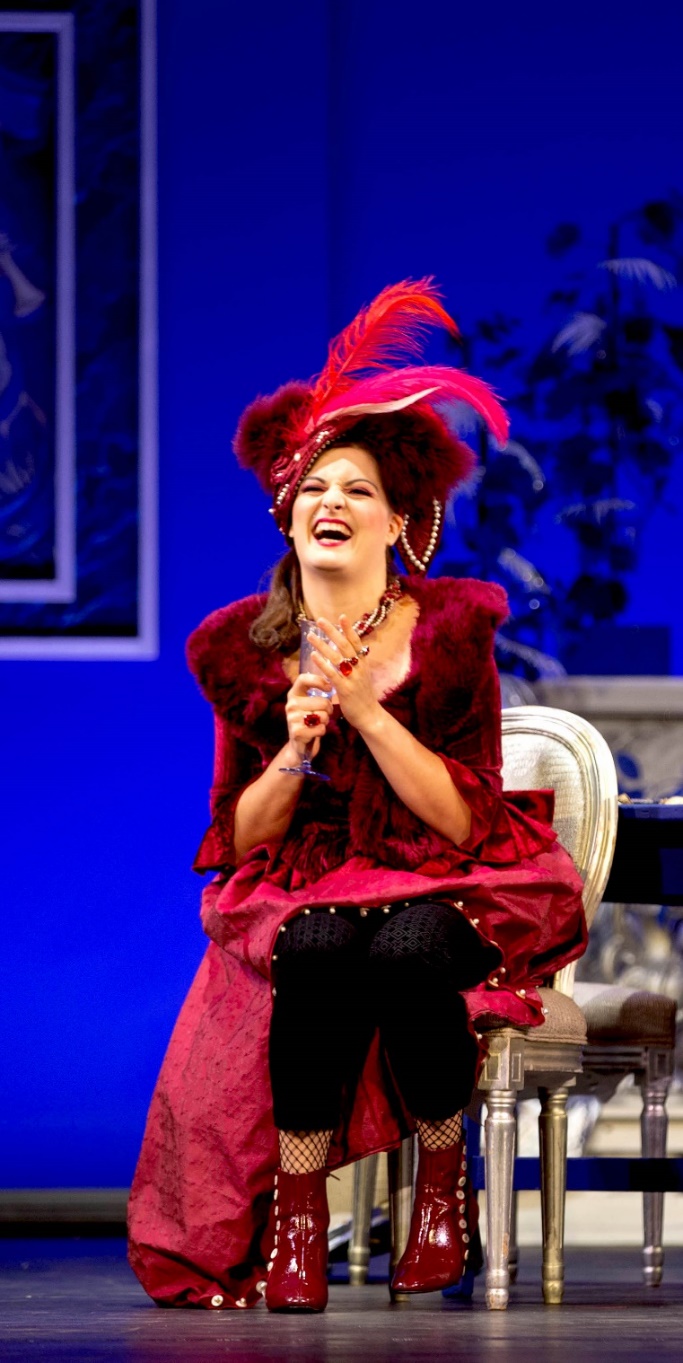 In Wien konnte man sie bereits in einigen Opern-produktionen der Universität sehen: Komponist (Ariadne auf Naxos), Fidalma (Il matrimonio segreto), Libellule, Bergère, Tasse Chinoise (L‘enfant et les sortilèges), Gutsherrin Larina (Eugen Onegin), Hänsel (Hänsel und Gretel), Cornelia (Giulio Cesare), Marcellina (Le Nozze di Figaro), die sie schon im Herbst 2017 im Zuge der Angelika-Prokopp-Sommerakademie der Wiener Philharmoniker an Spielstätten wie dem Wiener Konzerthaus, Musikverein Graz, Schloss Thalheim u.a. verkörpert hatte. Helene Feldbauer gewann im Frühjahr 2020 den Gesangswettbewerb der Kammeroper Schloss Rheinsberg. Im Zuge dessen sollte sie beim dortigen Sommerfestival 2020 die Pamela in „Fra Diavolo“ von D.F.E. Auber verkörpern, was jedoch aufgrund von Covid-19 abgesagt wurde. Im September 2021 war sie Finalistin der Cross-over-Competition in Baden bei Wien.Gemeinsam mit dem erfolgreichen Duo Minerva, bestehend aus der Klarinettistin Johanna Gossner und dem Akkordeonisten Damian Keller, wird sie ab Frühjahr 2022 regelmäßig Wienerliedabende mit eigens arrangierten Werken der Winer Klangkultur an verschiedenen Spielstätten gestalten. 